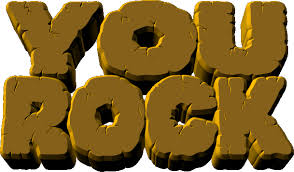 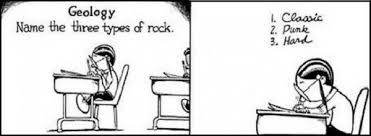 WORD BANK FOR ROCK SONG OR RAPwww.geology.comRock				Weathering		      	GraniteErosion		Minerals			GneissIgneous	Sedimentary			 MetamorphicMagma		Sediment			CementingPressure		Deposition			LavaCompacting		Sandstone			VolcanoHeat		Melting				MountainsHardening		Cooling				EarthOcean floor		Intrusive rocks          Extrusive rock